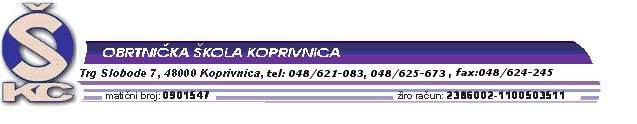 RASPORED OBRANE ZAVRŠNOG RADA16. 06. 2014. PLINOINSTALATERPROSTORIJA:  39POVJERENSTVO ZA ZANIMANJE PLINOINSTALATER BRAČKO VLADIMIR - predsjednik i mentor   KRUNOSLAV ALDUK -  član   KUNŠTIĆ ŽELJKA – član SABOLEK ZDRAVKO - član IVAN VLAHOVIĆ- zapisničar                                                                      Predsjednik Prosudbenoga odbora:                                      Ratimir LjubićRASPORED OBRANE ZAVRŠNOG RADA16. 06. 2014. VODOINSTALATERPROSTORIJA: 39POVJERENSTVO ZA ZANIMANJE  VODOINSTALATERBRAČKO VLADIMIR - predsjednik i mentor  KRUNOSLAV ALDUK -  član  KUNŠTIĆ ŽELJKA – članSABOLEK ZDRAVKO - članIVAN VLAHOVIĆ- zapisničar                                                                      Predsjednik Prosudbenoga odbora:                                      Ratimir LjubićRASPORED OBRANE ZAVRŠNOG RADA16. 06. 2014.   INSTALATER GRIJANJA I KLIMATIZACIJEPROSTORIJA: 39POVJERENSTVO ZA ZANIMANJE  INSTALATER GRIJANJA I KLIMATIZACIJE KRUNOSLAV ALDUK - predsjednik i mentor   KUNŠTIĆ ŽELJKA – član BRAČKO VLADIMIR – član SABOLEK ZDRAVKO - član IVAN VLAHOVIĆ- zapisničar                                                                      Predsjednik Prosudbenoga odbora:                                       Ratimir LjubićRASPORED OBRANE ZAVRŠNOG RADA16. 06. 2014. STROJOBRAVARPROSTORIJA: 38POVJERENSTVO ZA ZANIMANJE  STROJOBRAVARKASAŠ IŠTVAN– predsjednik i mentorKUKEC KRUNOSLAV – članLUKČIN BOŽIDAR - član DAMIR BEBEK - članPULJEK NIKOLA - zapisničar                                                                      Predsjednik Prosudbenoga odbora:                                      Ratimir LjubićRASPORED OBRANE ZAVRŠNOG RADA16. 06. 2014.   AUTOMEHANIČARPROSTORIJA: 38POVJERENSTVO ZA ZANIMANJE AUTOMEHANIČAR  KUKEC KRUNOSLAV– predsjednik i mentor  KASAŠ IŠTVAN– član  LUKČIN BOŽIDAR - član   DAMIR BEBEK - član  PULJEK NIKOLA - zapisničarPredsjednik Prosudbenoga odbora:                           Ratimir LjubićRED.BROJUČENIKVRIJEME1.KARLO OŽVATIĆ8,002.DOMINIK PICER8,103.DOMINIK ANDRAŠIĆ8,204.KRISTIJAN TOPOLKO8,305.LEO HARMADI8,406.MISLAV MARKEŠ8,507.KARLO LEVATIĆ9,00RED.BROJUČENIKVRIJEME1.MARINO JELUŠIĆ9,102.VEDRAN GALINEC9,203.EMANUEL SENKOVIĆ9,30RED.BROJUČENIKVRIJEME1.DEJAN HLEBAR9,402.RENATO CIK9,503.NIKOLA JAKOVLJEV10,004.IVAN PEHAK10,105.LEONARD RAVNJAK10,206.ANTONIO ŠKVORC10,307.DOMINIK BUREK10,408.IVAN POPLAŠEN10,509.LUKA ŽUPANIĆ11,0010.NEVEN BELEC11,1011.MATIJA LOVRIČEK11,20RED.BROJUČENIKVRIJEME1.FILIP HALAČEK8,002.JOSIP HARMINCAR8,103.FILIP KETIŠ8,204.NINO SOVIĆ8,305.MARIO TUKSOR8,40RED.BROJUČENIKVRIJEMEGORAN BALOG8,50NIKOLA BENCEK9,00DAVOR JURIŠA9,10IVAN EMANUEL HLADNIĆ9,20MATIJA KELRAJTER9,30DENIS KOLENKO9,40BORIS MALTARIĆ9,50DAVID MILAKOVIĆ10,00DENIS NOVAK10,10VALENTINO OREHOVAČKI10,20MATEJ PUNČIKAR10,30DENIS RAJN10,40MATEO RITOŠA10,50MATEO STRMECKI11,00PATRIK ŠAREC11,10